Francisella tularensisIdentification Flowchart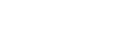 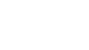 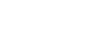 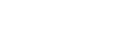 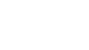 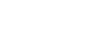 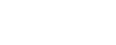 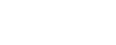 
Note: Biochemical test procedures and quality control instructions can be found at the end of the General Recommendation and Biochemical Testing Procedures document.